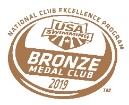 Weekly Splash – April 15thRBY Swim Team Mission Statement: To provide a positive team environment that promotes respect, integrity, perseverance and accountability which enables optimal health and athletic development through swim training, instruction and competition. Practice Schedule Updates: Any changes to the practice schedule will be sent via email.Family Folders: Please be sure to check your family folders. They are overflowing with championship ribbons and medals for our awesome swimmers! Even if your swimmer’s season is over, please consider stopping by to collect your child’s medals and ribbons. 10 and Under end of season party: Calling all 10 and under RBY swimmers!   We are excited to announce the planning of our first annual 10 and Under End of the Year Celebration to be held on Friday, May 3rd from 4:30 - 6:30pm at IPlay America in Freehold, NJ.   Swimmers get ready to party with arcade games, rides and laser tag.  We will finish off with pizza and drinks in the party room along with a recognition ceremony.Please visit the website under team functions and RSVP through the commitment tab.  It will be a great help for all 10 and unders to RSVP with a yes or a no.   The RSVP deadline is Friday, April 19th.  The cost for attending is $15 per swimmer. By committing your swimmer with a yes, you agree to have your swim team account charged the $15.  All swimmers need to be accompanied by an adult.  If you cannot stay please make sure to connect with another swim team parent to be responsible for your child.  There is a food court area inside for parents to sit and mingle while their swimmers play. We look forward to celebrating the end of season with you!If you have any questions, please contact Susan Marjamaa at teet119@hotmail.com or Gina Ibrahim at gina_ibrahim2@yahoo.com11 and older Banquet: Time is drawing near to celebrate with an end of the season banquet for all Junior and Senior level swimmers.   What better choice than a Cinco de Mayo theme as the banquet will be held on May 5th at Jacques Catering (500 Palmer Ave Middletown NJ) from 12pm to 4pm.  The cost of the meal for parents/guardians will be $41.00 while swimmers are included.    For all junior level swimmers, please select the child meal.  If you choose, you can upgrade their meal for a $23.00 surcharge. If you have any questions, please contact Sarah Neno at rbyswimteam@gmail.com One of our Senior swimmers is putting together a short video highlighting our season for the end of the year banquet.  She is in need of some Junior and Senior 2 and 2B photos for the video.  If you have shots of your swimmers from this past season you would like to have included in the video please send them ASAP to rbyswimteamphotos@gmail.com Before sending please label the practice squad in the subject line.   